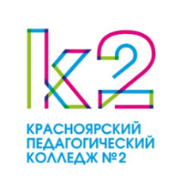 КАЛЕНДАРЬ МЕРОПРИЯТИЙ ДЛЯ СТУДЕНТОВ НА АПРЕЛЬУТВЕРЖДАЮИ.о. директора колледжИ.Н. Маркина________________"____"___________ 2023 гПОНЕДЕЛЬНИКВТОРНИКСРЕДАЧЕТВЕРГПЯТНИЦАСУББОТА1Церемония спуска Государственного флага Российской ФедерацииКубок города по волейболу памяти А.Я. Грошева345678Церемония поднятия Государственного флага Российской ФедерацииВнеучебный курс «Разговоры о важном»Студенческий советФест «Студенческая весна»Международный день детской книги. Экскурсия в детскую библиотекуФест «Студенческая весна»День классической музыкиПрофилактическая встреча со специалистами Красноярского краевого центра профилактики и борьбы со СПИДРубрика «Пушка»Церемония спуска Государственного флага Российской Федерации101112131415Церемония поднятия Государственного флага Российской ФедерацииВнеучебный курс «Разговоры о важном»Школа наставниковВесенние стартыВечер «настолок»День космонавтики. 65 лет со дня запуска СССР первого искусственного спутника землиСоревнования  по дартсу для студентов проживающих в общежитииРубрика «Пушка»Церемония спуска Государственного флага Российской Федерации171819202122Церемония поднятия Государственного флага Российской ФедерацииВнеучебный курс «Разговоры о важном»Эконеделя (неделя Земли). Цикл мероприятий, посвященных Дню Земли, экологииЭконеделя (неделя Земли). Цикл мероприятий, посвященных Дню Земли, экологииЭконеделя (неделя Земли). Цикл мероприятий, посвященных Дню Земли, экологииДень памяти о геноциде советского народа нацистами и их пособниками в годы Великой Отечественной войныДень искусстваЭконеделя (неделя Земли). Цикл мероприятий, посвященных Дню Земли, экологииРубрика «Пушка»Эконеделя (неделя Земли). Цикл мероприятий, посвященных Дню Земли, экологииЦеремония спуска Государственного флага Российской ФедерацииЭконеделя (неделя Земли). Цикл мероприятий, посвященных Дню Земли, экологииВсемирный день Земли242526272829Церемония поднятия Государственного флага Российской ФедерацииВнеучебный курс «Разговоры о важном»Квартирник «Ламповый вечер»День российского парламентаризмаРубрика «Пушка»Церемония спуска Государственного флага Российской ФедерацииМеждународный день танца